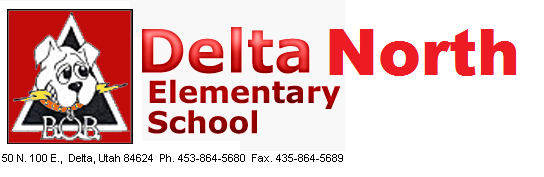 A Title 1 SchoolSchool Community Council Minutes March 5, 2019Conducting:  Delna BlissPresent:  Janae Lovell, Jen Snow, Kandie Taylor, Tonya Quackenbush, Taylor Petersen, Pat Roundy, and Delna BlissMeeting was called to order by Janae Lovell.  It was seconded by Kandie Tayor.  Voting was unanimous.Minutes were read by Taylor Petersen.  Tonya Quackenbush moved the minutes be accepted.  Jen Snow seconded the motion.  The voting was unanimous. School Board Meeting:  Mrs. Bliss informed the Council that the School Board approved both the School Land Trust Proposal as well as the School Improvement Plan.  PLC Training:  Mrs. Bliss told the Council about the School District’s plan to better train the administrators in PLC’s (Professional Learning Communities).  The District is sending every school administrator to a Solution Tree training in Las Vegas the first week of June.  Professional Learning Communities at Work is the name of the workshop and the focus is intended to improve the PLC practices at each school.  Mrs. Bliss mentioned she would like to see staff members eventually trained at this workshop.  The Council discussed the benefits and the costs.  Tonya Quackenbush suggested the Council watch this closely.School Safety:  Mrs. Bliss informed the Council where the District is at regarding School Safety.  The approved Legislative money has allowed the District to have a company install locking doors and cameras at every school.  The front doors will also be locked and visitors will be buzzed in by the secretary.  The Council all agreed this is a great addition to the current safety procedures.Mrs. Bliss thanked the Council members for their service during the past school year. If any more meetings are needed, she will inform them and the public.  Tonya Quackenbush made a motion to close the meeting.  Taylor Petersen seconded it.  Voting was unanimous.